Государственное бюджетное профессиональное образовательное учреждение «Новгородский областной колледж искусствим. С.В. Рахманинова»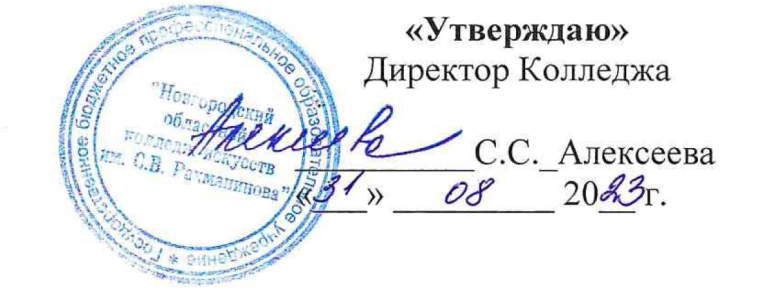 Рабочая программаПринята на заседании Предметно-цикловой комиссииПротокол № 1 от 30 августа 2023 г.Рабочая программа МДК 01.02.08 Основы этнографии ПМ. 01 Преподавание в области изобразительной деятельности и декоративно-прикладного искусства составлена в соответствии с Федеральным Государственным стандартом СПО по специальности 44.02.03 «Педагогика дополнительного образования (изобразительная деятельность и декоративно-прикладное искусство» приказом Министерства образования и науки Российской Федерации от 13 августа 2013 г. N 998 (ред. от 13.07.2021г.).«Согласовано»Заместитель директора по учебной и организационно-методической работе:Содержание1.ПОЯСНИТЕЛЬНАЯ ЗАПИСКА	42. ЦЕЛЬ И ЗАДАЧИ ДИСЦИПЛИНЫ, РАЗДЕЛА МДК	53. ТРЕБОВАНИЯ  К УРОВНЮ ОСВОЕНИЯ СОДЕРЖАНИЯ ДИСЦИПЛИНЫ, Раздела МДК	54.  Структура и содержание учебной дисциплины, РАЗДЕЛА МДК	65. СОДЕРЖАНИЕ ДИСЦИПЛИНЫ И ТРЕБОВАНИЯ К ФОРМАМ И СОДЕРЖАНИЮ   ТЕКУЩЕГО, ПРОМЕЖУТОЧНОГО, ИТОГОВОГО КОНТРОЛЯ (ПРОГРАММНЫЙ МИНИМУМ, ЗАЧЕТНО-ЭКЗАМЕНАЦИОННЫЕ ТРЕБОВАНИЯ).	86. УСЛОВИЯ РЕАЛИЗАЦИИ УЧЕБНОЙ ДИСЦИПЛИНЫ, РАЗДЕЛА МДК	157.  МЕТОДИЧЕСКИЕ РЕКОМЕНДАЦИИ ПРЕПОДАВАТЕЛЯМ	178.	МЕТОДИЧЕСКИЕ РЕКОМЕНДАЦИИ ПО ОРГАНИЗАЦИИ САМОСТОЯТЕЛЬНОЙ РАБОТЫ СТУДЕНТОВ	189. СПИСОК ЛИТЕРАТУРЫ	19Лист переутверждения рабочей программы	21ЛИСТ РЕГИСТРАЦИИ ИЗМЕНЕНИЙ, ВНЕСЕННЫХ В РАБОЧУЮ ПРОГРАММУ	221.ПОЯСНИТЕЛЬНАЯ ЗАПИСКА1.1 Область применения программыРабочая программа МДК 01.02.08 Основы этнографии является частью основной образовательной программы в соответствии с ФГОС по специальности СПО 44.02.03 Педагогика дополнительного образования, утвержденной приказом Министерства образования и науки Российской Федерации от 13 августа 2013 г. N 998 (ред. от 13.07.2021г.) углубленной подготовки в части освоения основного вида профессиональной деятельности по специальности 44.02.03 Педагогика дополнительного образования  с квалификацией специалиста среднего звена «Педагог дополнительного образования (изобразительная деятельность и декоративно-прикладное искусство)».Изучение данного раздела МДК способствует формированию у студентов следующих общих и профессиональных компетенций:ОК 1. Понимать сущность и социальную значимость своей будущей профессии, проявлять к ней устойчивый интерес.ОК 4. Осуществлять поиск, анализ и оценку информации, необходимой для постановки и решения профессиональных задач, профессионального и личностного развития.ОК 5. Использовать информационно-коммуникационные технологии для совершенствования профессиональной деятельности.ОК 9. Осуществлять профессиональную деятельность в условиях обновления ее целей, содержания, смены технологий.ПК 1.1. Определять цели и задачи, планировать занятия.ПК 1.2. Организовывать и проводить занятия.ПК 1.4. Оценивать процесс и результаты деятельности занимающихся на занятии и освоения дополнительной образовательной программы.ПК 1.5. Анализировать занятия.ПК 2.1. Определять цели и задачи, планировать досуговые мероприятия, в том числе конкурсы, олимпиады, соревнования, выставки.ПК 3.1. Разрабатывать методические материалы (рабочие программы, учебно-тематические планы) на основе примерных с учетом области деятельности, особенностей возраста, группы и отдельных занимающихся. ПК 3.2. Создавать в кабинете (мастерской, лаборатории) предметно-развивающую среду. ПК 3.3. Систематизировать и оценивать педагогический опыт и образовательные технологии в области дополнительного образования на основе изучения профессиональной литературы, самоанализа и анализа деятельности других педагогов1.2 Место дисциплины, раздела МДК в структуре программы подготовки специалистов среднего звенаМДК 01.02.08 Основы этнографии в структуре основной профессиональной образовательной программы принадлежит к ПМ. 01 Преподавание в области изобразительной деятельности и декоративно-прикладного искусства.2. ЦЕЛЬ И ЗАДАЧИ ДИСЦИПЛИНЫ, РАЗДЕЛА МДКЦель курса «Основы этнографии» — познакомить студентов с понятийным аппаратом этнографической науки, ее главными исследовательскими методами, научными концепциями, наиболее авторитетными гипотезами, историей этнографической науки, а также дать студентам представление о современном этническом составе населения России и основных этапах его становления, об особенностях традиционной культуры русского народа. Задачи курса: формирование у студентов понимания истоков и специфики современной этнической ситуации в мире, представления о сущности основных институтов культуры традиционных обществ, о закономерностях эволюции этнических культур, о неприемлемости расистских теорий, проявлений шовинизма. 3. ТРЕБОВАНИЯ  К УРОВНЮ ОСВОЕНИЯ СОДЕРЖАНИЯ ДИСЦИПЛИНЫ, Раздела МДКТребования к уровню освоения содержания курсаВ результате изучения дисциплины студент должен: уметь: ориентироваться в современной этнографической обстановке;  использовать этнографические данные в профессиональной деятельности; знать: теоретические основы этнографии; выдающихся ученых-этнографов;понятия: этнос, народ, нация, раса, этническая культура, культурная традиция, этногенез и этническая история, этническое самосознание, быт, хозяйственно-культурный тип, историко-культурная область, этническая территория, миграция;трактовку в российской этнографии понятий: адаптация, интеграция, аккультурация; конкретные данные по этнографии народов России и русского народа (современного расселения, антропологического облика, религиозной принадлежности, этногенеза и этнической истории, этнографических групп, хозяйства, материальной культуры, семейного и общественного быта, духовной культуры); сведения о современном развитии этнографии, о социокультурных, этнополитических, демографических проблемах народов России.Рабочая программа составлена в соответствии с рабочей программой воспитания и календарным планом воспитательной работы (http://noki53.ru/about/programma-vospitaniya.php).          Образовательная деятельность при освоении образовательной программы или отдельных ее компонентов организуется с использованием средств электронного обучения, с применением дистанционных образовательных технологий. информационно-справочные системыэлектронные учебники (по многим дисциплинам есть в нашей библиотеке: ЭБС «Лань»)электронные приложения к учебникамучебные базы данных (библиотека колледжа: электронный читальный зал Президентской библиотеки имени Б.Н. Ельцина)электронные дидактические материалыобразовательные видеофильмыфоторепродукции картин, памятников архитектуры и скульптуры, фотоизображения окружающего мира (природы и общества) и т.п.аудио фрагменты (аудио фрагменты текста, аудио лекции, звуковые комментарии к рисункам, речевые фрагменты персоналий и др., музыкальные композиции)презентацииВ зависимости от целей занятий могут использоваться электронная почта, социальные сети, мессенджеры.4.  Структура и содержание учебной дисциплины, РАЗДЕЛА МДКОбъем дисциплины, виды учебной работы44.02.03 Педагогика дополнительного образованияФорма обучения – заочнаяТематический планСпециальности – 44.02.03 Педагогика дополнительного образования Форма обучения – заочнаяРаспределение учебной нагрузки по семестрамСпециальность: 44.02.03 Педагогика дополнительного образованияФорма обучения - заочная5. СОДЕРЖАНИЕ ДИСЦИПЛИНЫ И ТРЕБОВАНИЯ К ФОРМАМ И СОДЕРЖАНИЮ   ТЕКУЩЕГО, ПРОМЕЖУТОЧНОГО, ИТОГОВОГО КОНТРОЛЯ (ПРОГРАММНЫЙ МИНИМУМ, ЗАЧЕТНО-ЭКЗАМЕНАЦИОННЫЕ ТРЕБОВАНИЯ).2.1 Содержание дисциплины, раздела МДКТема 1.Введение. История этнографических знаний в Европе до XVIII века.      Знания о народах до эпохи Великих географических открытий. Этнографические знания европейцев XV-XVII веков. Школы и направления европейской и американской этнографии конца XIX середины XX века.      Студент должен знать: античные и средневековые источники, представляющие этнографический интерес.                                                                                                                                                                                                                                                                                                                                                                                                                                                                                                                                                                                                                                                                                                                                                                                                                                                                                                                                                                                                                                                                                                                                                                                                                                                                               Студент должен уметь: характеризовать этнографические знания европейцев V-XVII веков.Тема 2. Становление этнографии как науки.Этнографические знания в XVIII веке. Этнография в первой половине XIX века. Формирование этнографии как самостоятельной научной дисциплины в середине XIX в. Социально-исторические условия, способствовавшие складыванию науки об этносах. Эволюционное направление. Л.Г.Морган, Эд.Тэйлор, М.М.Ковалевский. Диффузионизм в этнологии. Ф.Гребнер и др. Структурно-функциональное направление. Б.К.Малиновский, А.-Р. Радклифф-Браун. Психологическая концепция в американской «этнологии». А.Кардинер, Р.Бенедикт и др. Релятивистские и постмодернистские концепции.       Студент должен знать: основные направления этнографической науки; значение терминов «этнография», «этнология».      Студент должен уметь: объяснить процесс становления этнографии как науки.Тема 3. Предмет и методы этнографии.Наука об этносах, классификация народов мира, их языков, культур, закономерностей развития и бытия этнического самосознания. Развитие межэтнических отношений.          Исторически обусловленные научные ориентации этнологов: от естественно-натуралистических наблюдений представителей родовых культур (XVIII—XIX вв.) до анализа социально-психологических проблем взаимодействия этносов в наше время. Методы этнографии.      Студент должен знать: историю вопроса о предмете этнографии; основные методы исследования в этнологии (этнографии).      Студент должен уметь: объяснить этнические процессы, используя методы этнографии.Тема 4. Развитие этнографии в России.      Древнерусские источники, содержащие сведения об окружающих народах.Этнографические источники московского периода русской истории. Начало системных этнографических исследований в XVIII веке после образования Академии наук. Значение трудов В.Н. Татищева и П.М. Строева.  Русские кругосветные экспедиции. Увлечения патриархальной стариной русского народа. Кунсткамера. Этнографический музей. Русское географическое общество с отделением этнографии. Русский музей с этнографическим отделом. Экспедиционные исследования русских учёных. Периодические издания «Этнографическое обозрение», «Живая старина», «Этнография».Подготовка этнографических кадров. Институт этнографии. С.А.Токарев.      Студент должен знать: основные этнографические источники и пути развития профессиональной этнографии в России.      Студент должен уметь: объяснить роль российских учёных в развитии этнографии.Тема 5. Важнейшие подразделения человечества: этнос, расы, языки, хозяйственно-культурные типы, основные конфессии.Этнос как исторически сложившаяся на определенной территории устойчивая совокупность людей, обладающая общими антропометрическими чертами и стабильными особенностями культуры и психологического склада. Признаки этноса. Значение единой территории и производственных отношений для образования этноса.       Географические регионы и группы этносов. Миграции представителей и групп одного этноса.      Антропологический состав населения мира. Понятия «раса», «популяция», «дем». Большие расы и их основные признаки. Малые расы. Соотношение этноса и расы. Языковой состав населения мира. Генеалогическая классификация языков. Языковые семьи и группы. Генетические связи между языковыми семьями. Гипотезы об отдаленном родстве других языковых семей. Изолированные языки. Соотношение этноса и языка. Конфессиональный состав населения мира. Религия как элемент культуры этноса. Мировые религии: христианство, ислам, буддизм. Региональные религии. Родоплеменные культы. Современная география религий. Хозяйственно-культурные типы и историко-этнографические (историко-культурные) области. Основные признаки хозяйственно-культурного типа (ХКТ). Соответствие ХКТ этапам развития хозяйства. ХКТ присваивающего и производящего этапов хозяйства.       Студент должен знать: структуру этноса и принципы классификации народов мира.Студент должен уметь объяснить понятия: этнос, народ, нация, раса,  быт, хозяйственно-культурный тип, историко-культурная область, этническая территория, миграция.Тема 6. Этнос - традиционное мышление и культура.Системные свойства этноса: язык, народное искусство, обычаи, обряды, традиции и нормы поведения.Феномен сформированного этноса. Передача новому поколению этнического самосознания и культуры. Значение территориально-политической организации. Общность исторической судьбы. Особый поведенческий тип. Принципы комплиментарности (сходности жизненных установок) и стереотипа поведения, возникающих в процессе исторического развития. Специфика восприятия и мышления в традиционной культуре. Обычаи и ритуалы в традиционной культуре.      Студент должен знать: этнические функции культуры; специфику мышления в традиционной культуре; роль обычаев и ритуалов в традиционной культуре.      Студент должен уметь объяснить понятия: этническая культура, культурная традиция, историко-культурная область.Тема 7. Этногенез и его основные факторы.Концепция этногенеза Л.Н.Гумилёва.Теории этногенеза. Выделение стадиально-исторических разновидностей этноса: племя, народность, нация. Связь этих стадий с общественно-историческими формациями.Иерархия этнических общностей: этносы, субэтносы (часть этноса, обладающая культурной и языковой спецификой, элементами общего этнического самосознания); межэтносы (группа этносов, сложившаяся в результате их этногенетической близости или культурного взаимодействия или политических связей). «Этногенез и биосфера Земли» (Гумилев Л.Н.), «География этноса в процессе истории» (Гумилев Л.Н.). Пассионарная теория Л.Н. Гумилева.Господствующая тенденция этнического развития — этническое объединение.      Студент должен знать: структуру этногенеза; типы этногенетических процессов; отечественные теории этноса.      Студент должен уметь: объяснить понятия этногенез, этническая история, пассионарность.Тема 8. Этническая идентичность.Этническая идентичность — позитивное отношение субъекта к своему исходному этносу. Идентификация со своей этнической группой и чувство сопричастности к судьбам своей этнической общности, этнической родине, этническим особенностям, культуре. Чувство гордости, тревоги за судьбу своего народа, готовность к жертвам. Необходимость ценностного отношения к национальным героям и творческим личностям.Этнический статус. Отстаивание права на независимость своего народа, его суверенитет и процветание. Капсулирование: этническая замкнутость на традициях и ценностях лишь своего народа. Этноцентризм, враждебность к другим, «чужим» народам. Этнический авторитаризм. Комплекс этнической неполноценности и этнофобии.Понятие «Родина» как константа системы ценностных ориентаций человека.      Студент должен знать: сущность этнической идентичности.      Студент должен уметь объяснить понятия: идентичность, этническое самосознание, этноцентризм, инкультурация.Тема 9. Этнография народов России.Формирование территории государства. Население России. Этнический состав  населения России. Языки народов России. Расовый состав населения. Религиозный состав населения.      Студент должен знать: конкретные данные по этнографии народов России и русского народа (современного расселения, антропологического облика, религиозной принадлежности, этногенеза и этнической истории, этнографических групп, хозяйства, материальной культуры, семейного и общественного быта, духовной культуры).Студент должен уметь: использовать этнографические данные в профессиональной деятельности.Тема10.Этнические процессы в современном мире.      	Этническая история человечества характеризуется двумя взаимосвязанными тенденциями, одна из которых имеет интегрирующую, а другая — дифференцирующую направленность.Этнические процессы в разных частях нашей планеты. Влияние иммиграционных потоков на этнические процессы.  Специфика этнических конфликтов и их причины. Формы и способы регулирования этнических конфликтов      Студент должен знать: состояние современной этнической картины мира и определяющих её развитие факторов.      Студент должен уметь: ориентироваться в современной этнографической обстановке.  5.2 Контроль и оценка результатов учебной дисциплиныПрограмма   практических (семинарских) занятий.Семинарские занятия предполагают углубленное изучение узловых, особо значимых и актуальных проблем этнографии, которые представляют наибольшую сложность в усвоении студентами. Во время семинарских занятий студенты овладевают навыками самостоятельной работы с разнообразными видами источников, учатся ориентироваться в справочной, учебной и исследовательской литературе по этнографии и этнологии, стремятся грамотно применять знания и умения в профессиональной деятельности. В процессе семинарских занятий проводятся творческие дискуссии, где студенты вырабатывают навыки ведения научного спор и, умения отстаивать собственную точку зрения по той или иной обсуждаемой проблеме.  Тематика отдельных семинарских занятий охватывает часть материалов лекционного курса. Основная цель таких занятий – привлечь студентов к самостоятельному изучению источников, усвоение новых понятий и терминов, углубление знаний и приобретение навыков анализа и обобщения новых материалов. Занятие 1.Тема: Этнография – наука о народах (2 часа).План:Предмет этнографииЭтнографические источники.Методы этнографии.Этапы формирования этнографической науки.Связь этнографии с гуманитарными и общественными науками.Цель занятия: определить объект и предметное поле исследования этнографической науки, составить представление об этнографии как научной и образовательной дисциплине, фиксирующей культурно-бытовые и социальные отличия между народами-этносами.Задачи: выяснить содержательную наполненность понятия «этнос»; определить круг источников; ознакомиться с основными этапами становления в зарубежных странах и России; выявить междисциплинарные связи и обосновать целесообразность появления междисциплинарных научных направлений (этнопсихология,этнопедагогика, этноархеология, этнополитология и др.); охарактеризовать роль этнографии в современном мире. Литература:Бромлей Ю.В. Очерки теории этноса. М., 1983.Бромлей Ю.В. Современные проблемы этнографии. М., 1981.Итс Р.Ф. Введение в этнографию. ЛГУ, 1991.Садохин А.П. Этнология. М., 2002;Чебоксаров Н.Н., Чебоксарова И.А. Народы, расы, культуры. М., 1985.Этнография и смежные дисциплины. Этнографические субдисциплины. Школы и направления. Методы.//Свод этнографических понятий и терминов. Вып.2. М.,1988.Этнология. Под ред. Г. Маркова и В. Пименова. М., 1994;Этнология. Под ред. Е. Миськовой, Н. Мехедова, В. Пименова. М., 2006;Занятие 2.Тема: Основные понятия и терминология этнографической науки (2 часа)План:Категории, связанные с социальной организацией.Категории хозяйственно-бытового уклада и материальной культуры.Категории, связанные с духовной культурой.Лингвистические и антропологические категории, используемые в этнологии.Цель занятия: определить основной понятийный и терминологический фонд этнографической науки Задачи: очертить понятийно-категориальный аппарат, связанный с социальной организацией этносов, их хозяйственно-бытовым укладом, материальной и духовной культурой; определить круг понятий и терминов, заимствованных из других научных дисциплин.Важнейшие термины и понятия этнографической науки: этнос, народ, род, племя, народность, нация, этнофор; моногамия, полигамия;  материнский и отцовский род;  община, обычай, обряд, ритуал, традиция; синкретизм,  экзогамия, эндогамия, семья – патриархальная, большая неразделенная, отцовская, братская, миф, религия, субэтнос, метаэтнос, суперэтнос, диаспора.Литература:Бромлей Ю.В. Очерки теории этноса, М., 1983.Бромлей Ю.В. Этнос и этнография. М., 1973.Итс Р.Ф. Введение в этнографию. ЛГУ, 1991.Чебоксаров Н.Н., Чебоксарова И.А. Народы, расы, культуры. М., 1985.Материальная культура//Свод этнографических понятий и терминов. Вып.3. М., 1989.Народы мира. Историко-этнографический справочник. М., 1988.Социально-экономические отношения и соционормативная культура//Свод этнографических понятий и терминов. Вып.1. М., 1986.Этнические и этносоциальные категории//Свод этнографических понятий и терминов. Вып. 6. М., 1995.Этнографический словарь в 20-и вып. М., ВИТТАН, 1996.Этнология. Под ред. Е. Миськовой, Н. Мехедова, В. Пименова. М., 2006;Занятие 3.Тема: Традиционная культура (2 часа)План:1. Основные черты традиционной культуры.2. Традиции ритуалы обычаи.3. Жилища народов мира. Гостеприимство у разных народов.4. Пища народов мира.Одежда народов мира.Отношение к здоровью у различных этносов.Лингвистические и антропологические категории, используемые в этнологии.Цель занятия: определить специфику восприятия и мышления в традиционной   культуре.Задачи: очертить понятийно-категориальный аппарат, связанный с традиционной культурой этносов; ознакомиться с этнокультурным многообразием различных народов.Литература:Байбурин А.К. Ритуал в традиционной культуре. СПб., 1993.Белик А.А. Культурология. Антропологические теории культур. М., 1998.Бромлей Ю.В. Очерки теории этноса, М., 1983.Ионин Л.Г. Социология культуры. М., 1996.Коул М., Скрибнер С. Мышление м культура. М., 1994.Сикевич З.В. Социология и психология национальных отношений. СПб., 1999.Народы мира. Историко-этнографический справочник. М., 1988.Социально-экономические отношения и соционормативная культура//Свод этнографических понятий и терминов. Вып.1. М., 1986.Этнические и этносоциальные категории//Свод этнографических понятий и терминов. Вып. 6. М., 1995.Этнографическое изучение знаковых средств культуры. Л., 1989.Этнознаковые функции культуры. М., 1991.Итоговая форма контроля      В соответствии с требованиями Государственного образовательного стандарта СПО по специальности ПДО формой итогового контроля качества изучения вышеназванной дисциплины является зачёт. В рабочем учебном плане весь объём изучаемого материала в количестве 51 час распределён на 5 семестр III курса обучения.      Зачёт проводится по вопросам, которые разрабатываются преподавателем и рассматриваются на предметной (цикловой) комиссии.Вопросыформулируются таким образом, что ответы на них должны продемонстрировать следующие познания учащихся: - владеть понятийным аппаратом этнографической науки, ее главными исследовательскими методами, научными концепциями, наиболее авторитетными гипотезами, историей этнографической науки;иметь представление о современном этническом составе населения России и основных этапах его становления, об особенностях традиционной культуры русского народа.   Критериями оценки ответа студента являются:        - полнота и конкретность ответа;        - последовательность и логика изложения;        - иллюстрация ответов историческими примерами;        - культура речи.Вопросы к зачёту по курсу «Основы этнографии».Тема: «Этнография народов России»Территориальное расположение России.Экономическое деление России.Природные условия территории России. История заселения территории.Возникновение, становление и превращение в многонациональное государство. Расширение территории России в 18-19 вв. Изменения в этническом составе.Национально-государственное строительство в России (XX век)Население России (демографический обзор)Этнический состав населенияЯзыки народов РоссииРасовый состав населения РоссииРелигиозный состав населения России.Миграции населения. Российское зарубежье.Этническая история русского народа. 15. Современные этнические процессы на территории России.6. УСЛОВИЯ РЕАЛИЗАЦИИ УЧЕБНОЙ ДИСЦИПЛИНЫ, РАЗДЕЛА МДК6.1 Учебно - методическое и информационное обеспечение курсаФорма обучения - заочная.  Всего – 51 час., из них уроки – 9 час.Специальность: 44.02.03 Педагогика дополнительного образованияТаблица 1. Обеспечение дисциплины учебными изданиямиТаблица 2. Обеспечение дисциплины учебно-методическимиразработками.6.2. Требования к материально-техническому обеспечению курсаТаблица 1. Обеспечение дисциплины, раздела МДК средствами обучения7.  МЕТОДИЧЕСКИЕ РЕКОМЕНДАЦИИ ПРЕПОДАВАТЕЛЯМ1.Семинарские занятия по курсу «Основы этнографии» предполагают изучение узловых, особо значимых и актуальных проблем этнографии, которые представляют наибольшую сложность в усвоении студентами. Тематика отдельных семинарских занятий охватывает часть материалов лекционного курса. Основная цель таких занятий – привлечь студентов к самостоятельному изучению источников, усвоение новых понятий и терминов, углубление знаний и приобретение навыков анализа и обобщения новых материалов. Другие темы изучаются на семинарских занятиях без предварительного чтения лекций. При этом предполагается, что в отведенное учебное время, возможно будет охватить весь учебный материал посредством самостоятельного обращения студентов к учебной и научной литературе. Проблематика семинарских знаний исподволь подводит студентов к пониманию неразрывной связи этнографии с этнологией, а также с социальной и культурной антропологией, учит в аргументации своих размышлений и выводов переходить с уровня описательного народоведения (этнографии) к теоретическому его уровню (этнологии).2. Методика проведения семинарских занятий включает разнообразные формы – комментирование документов, использование иллюстративного материала, беседы, доклады и сообщения, дискуссии. Тем самым преследуется решение следующих познавательных задач: ознакомление студентов с состоянием источниковой базы этнографической науки, ее типового разнообразия; усвоение основного фактического материала; введение в круг наиболее спорных и наименее исследованных проблем этнографии/этнологии. По каждой теме дается план, которого следует придерживаться при подготовке к занятию, а также список основной и дополнительной литературы.          3.Темы, пропущенные в результате снятия групп с занятий администрацией, могут быть заданы студентам для самостоятельного изучения.МЕТОДИЧЕСКИЕ РЕКОМЕНДАЦИИ ПО ОРГАНИЗАЦИИ САМОСТОЯТЕЛЬНОЙ РАБОТЫ СТУДЕНТОВ      В современной системе организации учебного процесса отводится важная роль самостоятельной работе студентов, что увеличивает значимость текущего контроля знаний обучающихся. Одна из основных задач учебного процесса сегодня - научить студентов работать самостоятельно. Научить учиться – этозначит развить способности и потребности к самостоятельному творчеству, повседневной и планомерной работе над учебниками, учебными пособиями, периодической литературой и т.д., активному участию в научной работе.Одним из шагов к решению этих задач является организация учебного процесса в форме семинарских занятий, на которых студенты овладевают навыками самостоятельной работы с разнообразными видами источников, учатся ориентироваться в справочной, учебной и исследовательской литературе по этнографии и этнологии, стремятся грамотно применять знания и умения в профессиональной деятельности. В процессе семинарских занятий проводятся творческие дискуссии, где студенты вырабатывают навыки ведения научного спора и, умения отстаивать собственную точку зрения по той или иной обсуждаемой проблеме.  9. СПИСОК ЛИТЕРАТУРЫТавадов Г. Т. Этнология. Учебник для вузов. - М.: Проект, 2004, с. 352. Арутюнов С.А. Народы и культуры: развитие и взаимодействие. - М., 1989. Арутюнов С.А., Соколов Э.А. Динамичность современной культуры // Страны и народы, Земля и человечество. Общий обзор. - М., 1978. Бабйурин А.К. Жилище в обрядах и представлениях восточных славян. Байбурин А.К., Топорков А.Л. У истоков этикета. Л., 1990. Богораз-Тан В.Г. Материальная культура чукчей. - М., 1991. Богораз-Тан В.Г. Распространение культуры по земле. Основы этнографии. М-Л. ГИЗ. 1928. Бромлей Ю.В. Этнос и этнография. - М., 1973. Бромлей Ю.В. Очерки теории этноса. - М., 1983. Бромлей Ю.В. Современные проблемы этнографии: Очерки теории и истории. - М., 1981. Бромлей Ю.В. Этносоциальные процессы: теория, история и современность. - М., Наука, 1987. Бромлей Ю.В. О предмете культурной- социальной антропологии и этнографии в трактовке англо-американских и советских ученых (опыт сравнительного анализа) / Этнография за рубежом. М.Наука. 1979. Бромлей Ю.В., Крюков М.В. Этнография: место в системе наук, школы, методы // Советская этнография, 1987, №3. Быт великорусских крестьян землепашцев. Этнографическое бюро князя В.Н.Тенишева. - СПб., 1993. Гаджиев Г.А. Доисламские верования и обряды народов Нагорного Дагестана. - М., 1991. Геллнер Э. Нации и национализм // Вопросы философии, 1998, №7. Громыко М.М. Место сельской (территориальной, соседской) общины в социальном механизме формирования, хранения и изменения традиции // Советская этнография. 1984, №5. Гумилев Л.Н. Этногенез и биосфера земли. Л., 1989, с.74-131, 146-241. Дмитриев С.С. Очерки истории русской культуры началаXX века. - М., 1985. Зеленин Д.К. Восточнославянская этнография. - М., 1991. Из истории советской этнографии 30-80-х годов XX века. К 50-летию ИЭ АН ССР // СЭ, 1983, №3. Ите Р.Ф. Введение в этнографию. Л., 1989. Карлов В.В. Введение в этнографию народов ССР. 1992, ч.1,ч.2. Кагаров Е.Г. Пределы этнографии // этнография, 1928, №1. Малахов В.С. Зачем России мультикультурализм?/ Мультикультурализм и трансформация постсоветских обществ/ Под ред.В.С Малахова и В.А.Тишкова. М.2002. Максимов А.Н. Избранные труды, М., 1997. Могилянский Н.М. Этнография и ее задачи // Ежегодник Русского антропологического общества. Т.3. 1908. Могилянский Н.М. Предмет и задачи этнографии // Живая старина. ХХУ. 1916-1917. Попов Б.Н. Семейная культура народов Северо-Востока России. Новосибирск, 1993. Радлов В.В. Из Сибири. 1991. Токарев С.А. История русской этнографии. - М., 1968. Тэйлор Ч. Демократическое исключение (и "лекарство" от него?)/ Мультикультурализм и трансформация постсоветских обществ / Под ред. В.С.Малахова и В.А.Тишкова. М.2002. Чебоксаров Н.Н., Чебоксарова И.А. Народы, расы, культуры. - М., Наука, 1985. Широкогоров С.М. Этнос. Шанхай,1923. Этнические стереотипы мужского и женского поведения. - СПб. 1991. Этнические стереотипы поведения, Под ред. А.К. Байбурина. Л., 1985. Этнографическое изучение знаковых средств культуры. Л., 1989. Этнография, учебник, Под ред. Бромлея. - М., 1982. Этнознаковые функции культуры. - М., 1991. Этнология. М.1994.Лист переутверждения рабочей программыдисциплины (профессионального модуля)Рабочая программа: «История мировой культуры»одобрена на 2023/2024 учебный год на заседании предметно-цикловой комиссии Общеобразовательных дисциплинот 30 августа 2023 г., протокол № 1Председатель ПЦК	Рабочая программа: _____________________________________________________________________________________________________одобрена на 20__/20__ учебный год на заседании предметно-цикловой комиссии	_от	20	г., протокол №	Председатель ПЦК	(подпись)(Инициалы,  фамилия)Рабочая программа: _____________________________________________________________________________________________________одобрена на 20__/20__ учебный год на заседании предметно-цикловой комиссии	_от	20	г., протокол №	Председатель ПЦК	Рабочая программа: _____________________________________________________________________________________________________одобрена на 20__/20_учебный год на заседании предметно-цикловой комиссии	_от	20	г., протокол №	Председатель ПЦК	(подпись)(Инициалы, фамилия)ЛИСТ РЕГИСТРАЦИИ ИЗМЕНЕНИЙ, ВНЕСЕННЫХ В РАБОЧУЮ ПРОГРАММУПМ. 01 Преподавание в области изобразительной деятельности и декоративно-прикладного искусства(наименование профессионального модуля, цикла)МДК 01.01. Преподавание в области изобразительной деятельности и декоративно-прикладного искусства(наименование междисциплинарного курса)МДК 01.02.08 Основы этнографии(наименование раздела междисциплинарного курса)44.02.03 Педагогика дополнительного образования(код и наименование специальности)Изобразительная деятельность и декоративно-прикладное искусство(наименование вида)Заочная форма обученияПредседатель ПЦКРазработалиЛагутина Г.А.Ершова Л.Л.(подпись)			          (расшифровка)(подпись)	                            (расшифровка)«30» августа  2023 г.	                                                                            		«30» августа  2023 г.	С.Н.Зимнева(подпись)(расшифровка)«31» августа 2023 г.«31» августа 2023 г.Вид учебной работыОбъем часовМаксимальная учебная нагрузка (всего)51Обязательная аудиторная учебная нагрузка (всего)9в том числе:лекции, контр. раб. и зачётыСамостоятельная работа обучающегося (всего)42Итоговый контроль: зачёт на 3 курсеИтоговый контроль: зачёт на 3 курсеНаименование разделов и темМакс. чКол-во аудит. часов при заочной форме обучения. Всего групп, уроковСамост. чV семестрТема1Введение. История этнографических знаний в Европе               до XVIII века.716 Тема 2. Становление этнографии как науки. 211 Тема 3. Предмет и методы этнографии.211 Тема 4. Развитие этнографии в России.211 Тема 5. Важнейшие подразделения человечества: расы; языки; хозяйственно-культурные типы; основные конфессии.514 Тема 6. Этногенез и его основные факторы. Концепция этногенеза Л.Н.Гумилёва.211Тема 7. Этническая идентичность.211 Тема8.Этнос - традиционное мышление и культура.211 Тема 9. Этнография народов России.1414 Тема10.Этнические процессы в современном мире.88 Зачёт514Всего за семестр:51942Вид учебной работыВсегоНомера семестровВид учебной работыВсего8Аудиторные занятия (теоретические занятия)99Самостоятельная работа424242Всего515151Вид итогового контроляЗачётЗачётБиблиографическое описание изданияВид занятия, в котором используетсяЧисло обеспечиваемых часовКоличество экземпляровКоличество экземпляровБиблиографическое описание изданияВид занятия, в котором используетсяЧисло обеспечиваемых часовУчебный кабинетБиблиотекаколледжа12345Итс Р.Ф.Введение в этнографию –Л.: 1991. -168 с.Лекция,самост. раб.6-1Этнография.(Под редакцией Ю.В.Бромлея и Г.Е Маркова.) –М.: «Высшая школа», 1982. - 303 с.Лекция,самост. раб.101Зорин А.Н. Основы этнографии - Казань: Изд. Казанского государственного университета, 1994. - 78 с.Лекция,самост. раб.16(электр. кн.)-Садохин А.П.Этнология: Учебник. 2-е изд., перераб. и доп. -М.Гардарики, 2004. — 287 с.Лекции,самост. раб.16(электр. кн.)-сайт«Этнография народов России. Раздел "Публикации по этнографии".»  - http://www.ethnology.ru/doc/its01/its01_1.htm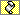 Лекции,самост. раб.32(электр.тексты)-Гумелёв, Л.Н. Этногенез и биосфераземли..- СПб,: 2001.- 639 с. Лекции,самост. раб.201Гумилёв Л.Н. Этносфера: история людей и история природы/Л.Н.Гумилёв.- М.: АСТ, 2008. –575 с.Лекции,самост. раб.181Библиографическое описаниеВидзанятия, в котором используетсяЧисло обеспеч. часовКоличество экземпляровКоличество экземпляровБиблиографическое описаниеВидзанятия, в котором используетсяЧисло обеспеч. часовУчебный кабинетБиблиотека колледжаЕршова Л.Л. Методические рекомендации по написанию реферата: -НОКИ, 2009. -11 с.Самост. работа181-Максименко А.А. Методика подготовки и проведения семинарских занятий. Методическое пособие. -М.: ИПК СК, 1997. -24 с.Практические занятия121-Константинова С.С. Этнология. Конспект  лекций.- Ростов на/Д.: «Феникс», 2005. – 176 с.Лекции241-Видеоматериалы, CD, DVDЛекции1616-Наименование и описание средств обученияВид занятия, в котором используетсяЧислообеспечиваемыхчасовКол-воэкземпляровВидеокассеты, CD, DVDЛекции916TV, DVDи  CD -плеерЛекции94компьютерЛекции, сам. работа511Книги в кабинете ИМКЛекции, сам. работа248 + электр. кн.InternetЛекции, сам. работа51имеетсяНомер измененияНомер листаДата внесения измененияФИО ответственного за внесение измененияПодписьответственного за внесение изменения